EDITAL PROPPI N° 1 /2024 UNIVERSIDADE FEDERAL FLUMINENSE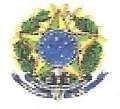 PROGRAMA DE APOIO ACADÊMICO-ADMINISTRATIVOCHAMADA DE PROCESSO SELETIVO SIMPLIFICADO PARA BOLSAS DE ALUNOS DE  PÓS-GRADUAÇÃO PARA O CURSO DE DEFESA E SEGURANÇA CIVIL; O Curso de Pós-graduação Defesa e Segurança Civil, torna público a chamada de processo seletivo simplificado para alunos de pós-graduação para a concessão de bolsas de Apoio Acadêmico-administrativo.DAS DISPOSIÇÕES PRELIMINARESA Chamada de Processo Seletivo Simplificado destina-se à seleção de estudantes devidamente matriculados e frequentando os cursos de graduação da UFF para ocupar 01 (uma) vaga de Apoio Acadêmico-administrativo a ser realizado no Curso de Defesa e Segurança Civil.A jornada de atividades do bolsista de apoio acadêmico-administrativo no ano de 2024, será de 4 (quatro) horas diárias /20 (vinte) horas semanais.O valor da bolsa será de R$600,00.A natureza do trabalho será presencial.A bolsa vigorará enquanto o estudante permanecer com matrícula e frequência no curso.DAS VAGAS E PERFIL DO CANDIDATODos Pré-requisitos exigidosPara concorrer à vaga, o estudante deverá estar inscrito em cursos de graduação. O candidato deverá ter experiência em ferramentas computacionais para elaboração de textos, planilhas e demais aplicativos disponíveis das atividades administrativas.O bolsista do Programa de Apoio Acadêmico-administrativo não poderá usufruir, cumulativamente, de outro tipo de benefício financeiro concedido pela UFF ou outro órgão público, com exceção de bolsa/auxílio que não exija contrapartida de atividade acadêmica.Quadro demonstrativo:DAS INSCRIÇÕESO Período de Inscrição será de   05  de fevereiro   /2024, até as 23:00 horas (horário de Brasília) do dia    06  de  fevereiro  de 2024.Documentos necessários para realizar a inscrição:Dados pessoais;Histórico escolar recente do curso de graduação, e;Currículo resumido a partir da Plataforma Lattes.Para efetuar a inscrição o estudante deverá enviar os documentos indicados no Item 3.2através do link:
https://docs.google.com/forms/d/e/1FAIpQLSeGjpjVF5c4yF1B3uoWT_u3dJGi60ARViSbO4a6IQTz49kOjw/viewform?usp=sf_linkNão serão aceitas inscrições fora do prazo e nem por correspondência ou e-mail.DA SELEÇÃO.A seleção será realizada através de análise de currículo, de histórico escolar e de entrevista por meio virtual e/ou presencial.A documentação recebida será analisada e os candidatos que atenderem aos requisitos do edital serão avisados por e-mail, quanto ao horário da entrevista e o link (se for o caso).Para cada vaga haverá classificação e com a eventual desistência do/da(s) escolhido/a(s) serão chamados na ordem de classificação.CRITÉRIOS DE AVALIAÇÃOPontuação atribuída a cada critério de seleção:AC – Análise de currículo – 0 (zero) até 2 (dois) pontos; HE – Histórico Escolar - 0 (zero) até 2 (dois) pontos e AE - Entrevista – 0 (zero) até 6 (seis) pontos.AC + HE + AE = Nota FinalNota final mínima para aprovação: 6 (seis)Critérios de classificação e desempate 1º - Maior nota na entrevista;2º - Maior nota no currículo.DO RESULTADOO resultado será divulgado no dia  07   de    fevereiro   de 2024, através da página Portal de Editais da Universidade Federal Fluminense | (uff.br).Período para Recursos de 08   a  09     de  fevereiro      de 2024, através do formulário específico, em anexo.6.3 O candidato selecionado receberá por e-mail para envio, preenchimento e assinatura os seguintes documentos:Termo de CompromissoPlano de Atividades, eCurrículo LATTES.DO RECURSOOs recursos deverão ser encaminhados através do e-mail:  mestrado.defesacivil@gmail.comDO CRONOGRAMADISPOSIÇÕES FINAISO desligamento do bolsista poderá ocorrer a qualquer momento por iniciativa de ambas as partes.A manutenção deste edital, incluindo a continuidade no pagamento das bolsas aos selecionados, fica condicionada a dotação orçamentária.O presente edital está disponível ao público na página eletrônica: https://www.editais.uff.brNiterói, 05 de fevereiro de 2024.Prof. Airton Bodstein de BarrosCoordenador do Curso de Pós-graduaçao Defesa e Segurança CivilRECURSO CONTRA O RESULTADO DO PROCESSO DE EDITAL N°    01/2024 - PROGRAMA DE APOIO ACADÊMICO-ADMINISTRATIVO - CHAMADA DE PROCESSO SELETIVO SIMPLIFICADO PARA BOLSAS DE ALUNOS DE PÓS-GRADUAÇÃO PARA O CURSO DE DEFESA E SEGURANÇA CIVILNome de candidato:		, abaixo qualificado(a), inscrito(a) no R.G. sob o nº	e no C.P.F. sob o nº		, residente e domiciliado(a) a Rua 		 nº	, na cidade de		Estado de	, inscrito (a) no PROCESSO DE EDITAL N° _______/2024 - Programa de Apoio Acadêmico-Administrativo – _________________ - Chamada de Processo Seletivo Simplificado para Bolsas de Alunos de Pós-graduação para o Curso de _____________________, vem recorrer do RESULTADO, divulgado por esta Comissão, no último dia ___/___/2024 conforme prazo legal, pelo (s) motivo (s) abaixo justificado:Estou ciente de que o não atendimento das regras contidas neste, assim como no Edital que regulam o PROCESSO DE EDITAL  N° ____/2024 - Programa de Apoio Acadêmico- Administrativo – _______________ - Chamada de Processo Seletivo Simplificado para Bolsas de Alunos de Pós-graduação para o Curso de _______________, no que se refere se a recurso, poderá ensejar na rejeição deste.Local:	,	de	de 2024.Assinatura do Candidato RequerenteQuantitativoNívelCursoPerfil do candidato01Curso de Defesa e Segurança Civil Pós- graduaçãoCiências EconômicasAluno que não está no último ano do cursoAÇÕESPERÍODORealização das InscriçõesDe  05  a   06   de  fevereiro                  de 2024Divulgação do Resultado Preliminar   07     de  fevereiro               2024Período de RecursosDe   08   a   09     de     fevereiro                 2024Resultado Final    De    09 de fevereiro              2024Celebração do Termo de compromissoData de início do estágio